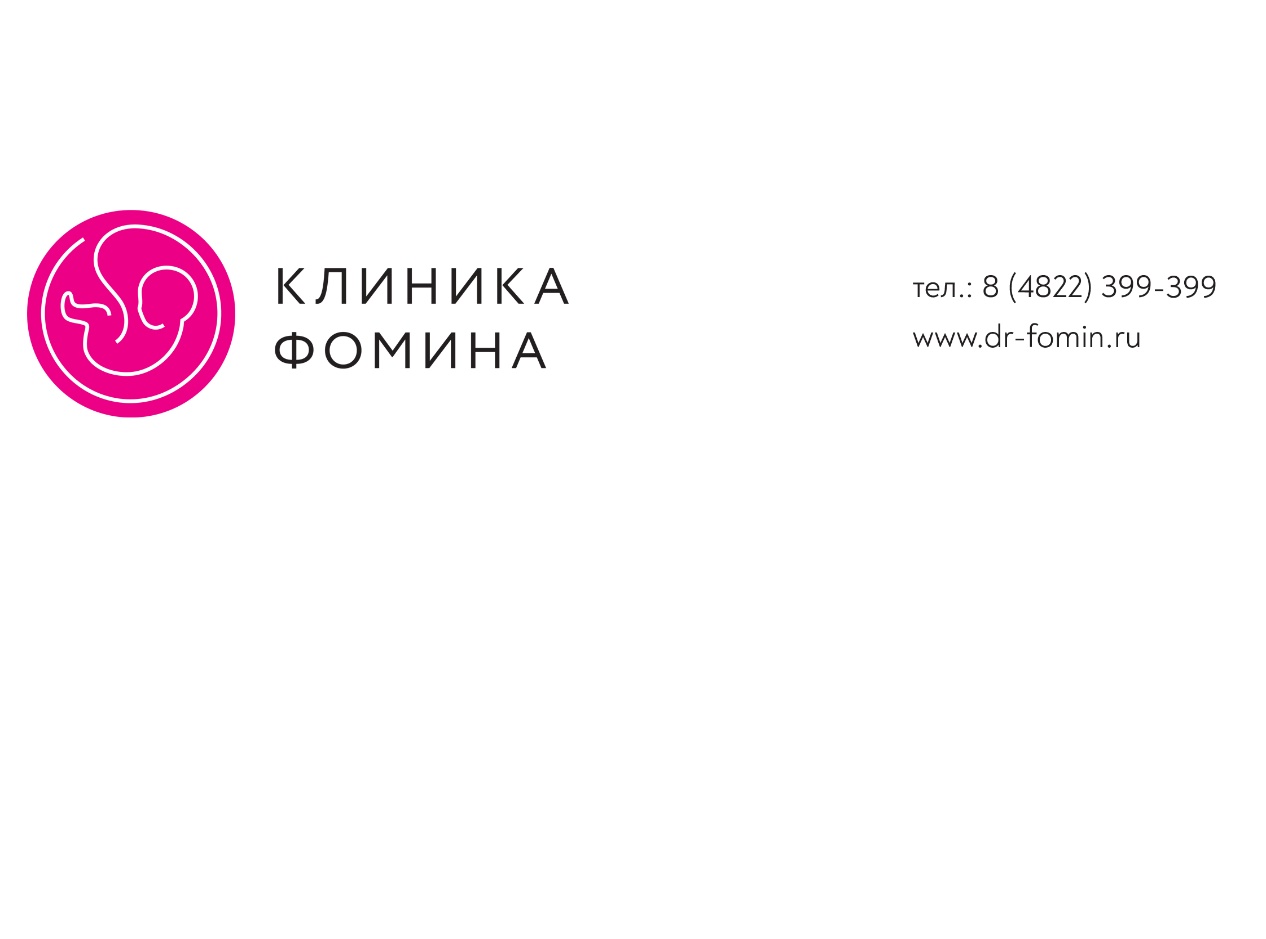 При возникновении вопросов Вы можете звонить напрямую по указанным ниже номерам с понедельника по пятницу с 9-00 до 18-00.8-900-010-14-36, (4822) 399-399 связь через контактный центр. Маргарита                                           Обследование перед манипуляцией                                           Обследование перед манипуляцией                                           Обследование перед манипуляцией№ п/пНаименование обследованийСрок действия анализовHBS-Ag (гепатита В)до 3 мес.HCV (гепатит С)до 3 мес.RW (сифилис)до 3 мес.ВИЧдо 3 мес.Определение группы крови и резус-принадлежностибессрочноПодготовка:Легкий прием пищи за 1,5 часа до начала.Принять душ.Подготовка:Легкий прием пищи за 1,5 часа до начала.Принять душ.Подготовка:Легкий прием пищи за 1,5 часа до начала.Принять душ.Подготовка:Легкий прием пищи за 1,5 часа до начала.Принять душ.